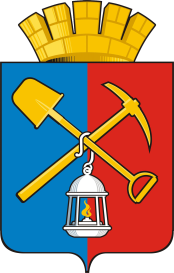 ПОРЯДОКпринятия решения о приватизации служебных жилых помещений муниципального специализированного жилищного фонда Киселевского городского округа 
Статья 1. Общее положение1.1. Настоящий порядок принятия решения о приватизации служебных жилых помещений муниципального специализированного жилищного фонда (далее - Порядок) разработан в соответствии с частью 2 статьи 4 Закона Российской Федерации от 04.07.1991 № 1541-1 "О приватизации жилищного фонда в Российской Федерации", Постановлением Конституционного Суда Российской Федерации от 30.03.2012 № 9-П "По делу о проверке конституционности части второй статьи 4 Закона Российской Федерации "О приватизации жилищного фонда в Российской Федерации", Уставом Киселевского городского округа  и иными муниципальными правовыми актами Киселевского городского округа и определяет порядок принятия решения о приватизации служебных жилых помещений муниципального специализированного жилищного фонда Киселевского городского округа.1.2. Решение о приватизации служебных жилых помещений муниципального специализированного жилищного фонда Киселевского городского округа (далее - служебные жилые помещения) либо отказе в приватизации принимается главой Киселевского городского округа по результатам рассмотрения, указанных в разделе 3 пункта 1 настоящего Порядка, документов на заседании постоянно действующей комиссии по жилищным вопросам при администрации Киселевского городского округа, утвержденной распоряжением администрации Киселевского городского округа (далее – жилищная комиссия).Статья 2. Условия приватизации служебных жилых помещений2.1. Настоящий порядок устанавливает правила и условия принятия решения о приватизации служебных жилых помещений, предоставленных следующим категориям граждан:- граждане, занимающие выборные должности в органах местного самоуправления Киселевского городского округа;- граждане, принятые на муниципальную службу в органы местного самоуправления Киселевского городского округа;- граждане, принятые на должности руководителей в муниципальные учреждения, предприятия Киселевского городского округа;- медицинские работники государственных учреждений здравоохранения, в целях создания условий для оказания медицинской помощи населению на территории Киселевского городского округа;- педагогические работники муниципальных образовательных учреждений Киселевского городского округа;- работники учреждений культуры Киселевского городского округа;- работники социальной защиты населения Киселевского городского округа.2.2. Условиями реализации права на приватизацию являются:1) наличие у нанимателя гражданства Российской Федерации;2) наниматель служебного жилого помещения (далее - наниматель) и члены его семьи, ранее не реализовавшие право на однократную бесплатную приватизацию жилых помещений государственного и муниципального жилищного фонда;3) наниматель и члены его семьи, у которых отсутствуют другие жилые помещения на праве собственности или ином праве (договор социального найма, ипотека и т.п.);4) наниматель и члены его семьи, которые в период проживания в служебном жилом помещении не совершали гражданско-правовых сделок с жилыми помещениями, совершение которых привело к их отчуждению в течение 5 лет, предшествующих подаче заявления о выводе служебного помещения из специализированного фонда жилых помещений;5) наличие у нанимателя непрерывного трудового стажа в муниципальных учреждениях, предприятиях Киселевского городского округа одной отрасли деятельности (и/или государственных учреждениях), государственных учреждениях здравоохранения, расположенных на территории Киселевского городского округа не менее 10 лет;6) наличие у нанимателя не менее 10 лет непрерывного трудового стажа в муниципальном учреждении или предприятии (государственном учреждении), государственном учреждении здравоохранения, работником которого является наниматель на дату подачи заявления;7) наличие у гражданина статуса члена семьи умершего нанимателя служебного жилого помещения, имевшего на момент смерти непрерывный стаж работы в муниципальных и/или государственных учреждениях, государственных учреждений здравоохранения на территории Киселевского городского округа не менее 10 лет и непрерывный стаж работы в одном муниципальном учреждении, предприятии (и/или государственном учреждении, государственном учреждении здравоохранения) не менее 10 лет;8) проживание гражданина, претендующего на приватизацию служебного жилого помещения, в занимаемом жилом помещении не менее 5 лет;9) замещение нанимателем должностей муниципальной службы в органах местного самоуправления Киселевского городского округа не менее 10 лет на дату подачи заявления;10) наличие у нанимателя наград: государственных, Кемеровской области, предусмотренных статьей 2 Закон Кемеровской области от 14.02.2005 № 32-ОЗ "О наградах", наград или почетных званий, предусмотренных пунктом 1 Решения Совета народных депутатов Киселевского городского округа от 28.01.2016 № 5-н "О наградах Киселевского городского округа".2.3. Для реализации права на приватизацию занимаемого служебного жилого помещения необходимо наличия 5-ти из 10-ти в совокупности условий, указанных в части 2 настоящей статьи, в том числе соблюдение непрерывного трудового стажа нанимателя (не менее 10 лет).2.4. В целях настоящего Порядка в стаж врача, фельдшера (врача-специалиста станции (отделения) скорой медицинской помощи), определяемый в соответствии с пунктами 5 и 6 части 2 настоящей статьи, включаются срок обучения в клинической ординатуре и период, необходимый для проезда к месту обучения и возвращения из места обучения обратно к месту работы в учреждениях здравоохранения, расположенных на территории Киселевского городского округа.Статья 3. Порядок принятия решений о приватизации служебных жилых помещений муниципального жилищного фонда3.1. В целях получения разрешения на приватизацию наниматель подает подписанное им и всеми совершеннолетними членами семьи заявление о приватизации служебного жилого помещения муниципального жилищного фонда в отдел приватизации комитета по управлению муниципальным имуществом Киселевского городского округа (далее - Комитет).3.2. К заявлению о приватизации служебного жилого помещения муниципального жилищного фонда наниматель предоставляет следующие документы:1) документы, удостоверяющие личность нанимателя и членов его семьи, копии свидетельств о рождении нанимателя и членов его семьи;2) справку о регистрации по месту жительства (пребывания) нанимателя и членов его семьи с указанием родственных отношений членов семьи по отношению к нанимателю, полученную не ранее, чем за 10 календарных дней до даты подачи заявления в Комитет или уполномоченный орган;3) договор найма служебного жилого помещения;4) справку(и) об участии (неучастии) нанимателя и членов его семьи в приватизации жилых помещений государственного или муниципального жилищного фонда из органов технической инвентаризации всех субъектов Российской Федерации, на территориях которых наниматель и члены его семьи были зарегистрированы по месту жительства, начиная с 04.07.1991, в том числе на ранее существовавшие фамилию, имя, отчество в случае их изменения, полученную не ранее, чем за 30 календарных дней до даты подачи заявления в Комитет или уполномоченный орган;5) документы из органов технической инвентаризации всех субъектов Российской Федерации, на территориях которых наниматель и члены его семьи (кроме детей, рожденных после 01.03.2000) были зарегистрированы по месту жительства, подтверждающие наличие либо отсутствие в собственности у нанимателя и членов его семьи объектов недвижимого имущества, права на которые не зарегистрированы в Едином государственном реестре недвижимости, в том числе на ранее существовавшие фамилию, имя, отчество в случае их изменения, полученные не ранее, чем за 30 календарных дней до даты подачи заявления в Комитет или уполномоченный орган;6) выписку из Единого государственного реестра недвижимости о правах нанимателя и членов его семьи на имеющиеся (имевшиеся) у них объекты недвижимого имущества на территории Российской Федерации, в том числе на ранее существовавшие фамилию, имя, отчество в случае их изменения (при наличии), полученную не ранее, чем за 30 календарных дней до даты подачи заявления в Комитет или уполномоченный орган;7) копию трудовой книжки, заверенную отделом кадров организации, и (или) сведения о трудовой деятельности, оформленные в установленном законодательством порядке;8) справку с места работы (муниципальной службы), подтверждающую трудовой стаж (период замещения должностей муниципальной службы в органах местного самоуправления Киселевского городского округа), указанный в пунктах 5 - 7 и 9 части 2 статьи 2 настоящего Порядка, полученную не ранее, чем за 7 календарных дней до даты подачи заявления в Комитет или уполномоченный орган;8.1) для врача, фельдшера (врача-специалиста станции (отделения) скорой медицинской помощи), проходившего обучение в клинической ординатуре - копии документов, подтверждающих срок прохождения обучения в клинической ординатуре и период проезда к месту обучения и возвращения из места обучения обратно к месту работы в учреждениях, предприятиях здравоохранения, расположенных на территории Киселевского городского округа;9) копию свидетельства о смерти лица, которому было предоставлено служебное жилое помещение, и документы, подтверждающие состав семьи нанимателя, в случае, установленном пунктом 7 части 2 статьи 2 настоящего Порядка.10) ходатайство от руководителя учреждения.3.2.1 копии документов, указанных в пунктах 1 - 10 части 2 настоящей статьи, представляются нанимателем вместе с подлинниками данных документов. После проверки соответствия сведений, содержащихся в копиях и подлинниках документов, подлинники возвращаются нанимателю.Перед подачей заявления специалист отдела приватизации Комитета проверяет полноту и правильность оформления предоставленных заявителем вышеуказанных документов. После проверки заявление подается нанимателем инспектору-делопроизводителю на регистрацию.Сведения органа, осуществляющего государственную регистрацию прав на недвижимое имущество и сделок с ним, в соответствии с Федеральным законом от 13.07.2015 № 218-ФЗ «О государственной регистрации недвижимости», о занимаемом нанимателем служебного помещения, Комитет запрашивает самостоятельно в порядке межведомственного взаимодействия.3.3. После подачи заявления на приватизацию служебного жилого помещения, в течение 1 одного рабочего дня со дня поступления данного заявления в Комитет, специалист отдела приватизации Комитета направляет заявление со всеми приложенными документами и сопроводительным письмом на  жилищную комиссию при администрации Киселевского городского округа. В течение 10 календарных дней заявление рассматривается на заседании жилищной комиссии при администрации Киселевского городского округа, составляется протокол заседания комиссии и в течение 5 календарных дней направляется главе Киселевского городского округа для принятия решения о приватизации, либо отказе в приватизации служебного жилого помещения муниципального жилищного фонда.3.4. Разрешение на приватизацию служебного жилого помещения муниципального жилищного фонда оформляется распоряжением администрации Киселевского городского округа и является основанием для заключения договора передачи в собственность граждан жилых помещений.3.5. Основаниями для отказа в приватизации служебного жилого помещения муниципального жилищного фонда являются:1) непредставление документов, указанных в части 2 настоящей статьи;2) установление факта недостоверности сведений, содержащихся в представленных нанимателем документах;3) несоответствие нанимателя требованиям, предусмотренным статьей 2 настоящего Порядка;4) служебное жилое помещение признано непригодным для проживания или многоквартирный дом, в котором находится служебное жилое помещение, признан аварийным и подлежащим сносу или реконструкции.Исполняющий обязанностипредседателя КУМИ Киселевского    городского округа                                                                        Е.В. МитичкинаАДМИНИСТРАЦИЯ КИСЕЛЕВСКОГОГОРОДСКОГО ОКРУГАПОСТАНОВЛЕНИЕот «15 »августа 2022 г. № 133-нКиселевский городской округОб утверждении Порядка принятия решения о приватизации служебных жилых помещений муниципального специализированного жилищного фонда Киселевского городского округа     В соответствии с Федеральными законами от 06.10.2003 № 131-ФЗ «Об общих принципах организации местного самоуправления в Российской Федерации», от 04.07.1991 № 1541-1 "О приватизации жилищного фонда в Российской Федерации", Уставом муниципального образования «Киселевский городской округ»:1. Утвердить прилагаемый Порядок принятия решения о приватизации служебных жилых помещений муниципального специализированного жилищного фонда Киселевского городского округа.2. Опубликовать настоящее постановление в газете «Киселевск официальный» и разместить на официальном сайте администрации Киселевского городского округа в информационно-телекоммуникационной сети «Интернет».          3. Настоящее постановление вступает в силу со дня его подписания. 4. Контроль за исполнением настоящего постановления возложить  на председателя комитета по управлению муниципальным имуществом Киселевского городского округа.Глава Киселевскогогородского округа                                                                    К.Н. Балаганский                                                                                                  УТВЕРЖДЕН	постановлением администрации	Киселевского городского округа	от «___» _______ 2022 г. №___-н